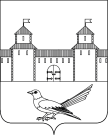 от 14.01.2016  № 32-пОб уточнении вида разрешенного использования земельного участка	Руководствуясь статьей 7 Земельного кодекса Российской Федерации от 25.10.2001г. №136-ФЗ, статьей 16 Федерального закона от 06.10.2003г. №131-ФЗ «Об общих принципах организации местного самоуправления в Российской Федерации», постановлением Правительства Российской Федерации от 19.11.2014г. №1221 «Об утверждении Правил присвоения, изменения и аннулирования адресов», приказом Министерства экономического развития Российской Федерации от 01.09.2014г. №540 «Об утверждении классификатора видов разрешенного использования земельных участков», решением Сорочинского городского Совета муниципального образования город Сорочинск Оренбургской области №375 от 30.01.2015г. «Об утверждении Положения о порядке присвоения, изменения и аннулирования адресов на территории муниципального образования город Сорочинск Оренбургской области», статьями 32, 35, 40 Устава муниципального образования Сорочинский городской округ Оренбургской области, кадастровым паспортом земельного участка от 15.12.2014г. №56/14-608079, договором аренды земель сельскохозяйственного назначения №2-13 от 21.01.2013г., дополнительным соглашением №3 от 13.01.2015г. к договору аренды земель сельскохозяйственное назначения №2-13 от 21.01.2013г. и поданным заявлением (вх. №Ез-1545 от 29.12.2015г.) администрация Сорочинского городского округа постановляет: Считать вид разрешенного использования земельного участка с кадастровым номером 56:30:0802001:40 следующим: сельскохозяйственное использование, расположенного по адресу: Российская Федерация, Оренбургская область, Сорочинский городской округ, земельный участок расположен в северной части кадастрового квартала 56:30:0802001. Категория земель: земли сельскохозяйственного назначения.Контроль за исполнением настоящего постановления возложить на главного архитектора муниципального образования Сорочинский городской округ Оренбургской области –  Крестьянова А.Ф.Настоящее постановление вступает в силу с момента подписания и подлежит официальному опубликованию.Глава муниципального образованияСорочинский городской округ                                                    Т.П. Мелентьева                                                                   Разослано: в дело, УАГиКС, ОУИ, заявителю,  прокуратуреАдминистрация Сорочинского городского округа Оренбургской областиП О С Т А Н О В Л Е Н И Е